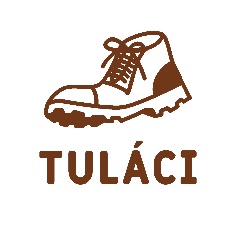 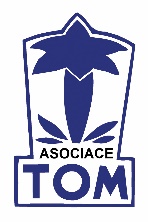 Ahoj táborníci a rodiče táborníků!Covid-19:Vypadá to, že letošní tábor bude komplikovanější, než ten loňský. Dle posledních informací bude nutné potvrzení o Covid-19:Nejlépe potvrzení o negativním PCR testu, ne starším 7 dnůPotvrzení o antigenním testu ne starší 3 dnů. V tomto případě budeme muset děti po 7 dnech na táboře otestovat Výjimkou z testu jsou tyto certifikáty:  a) 14 dní od aplikace druhé dávky u dvoudávkové vakcíny, b) 14 dní od aplikace jednodávkové vakcíny, c) potvrzení o průkazně prodělaném Covidu-19 během uplynulých 180 dnů.Mrzí mě tyto informace, ale v případě kontroly z hygieny, můžeme mít velký problém. Na druhou stranu budeme všichni ve větším klidu. 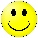 Potvrzení o Covid-19 budeme vybírat na nádraží při odjezdu společně s potvrzením o bezinfekčnosti.Mobily:Mobily nechte doma nebo je schovejte hluboko do batohu. Užijte si táborového programu a týden to bez mobilu vydržte. Rodiče mohou komukoliv z vedoucích zavolat, popřípadě mohou táborníci požádat vedoucího o kontakt s rodiči.Reproduktory:Neberte sebou reproduktory! Tábor není soukromá party!Sladkosti:Táborníci mají dostatek kvalitní stravy během tábora a v jídelníčku sladkosti nechybí. Ti, co si už nějakou tu sladkost vezmou, tak v krabičce max. 20 x 10 x 5cm. Slazené nápoje jsou během tábora zakázané! Sorry jako.Akce s dětmi:Vedoucím, dospělým a všem dospívajícím připomínám, že platí pravidla „Akce s dětmi“. Porušení pravidel znamená ukončení pobytu na táboře! Pozn. Kdo nezná tyto pravidla, nechť zavolá na tel. 607 278 770 Naším táborům je věnováno mnoho hodin práce. Vedoucí se snaží připravit kvalitní program, hry, výlety, jídelníček, atd. Nenechme si tábor pokazit a pojďme si ho užít.                                                                                                                                                                                                                                               S přáním pěkných prázdnin Roman